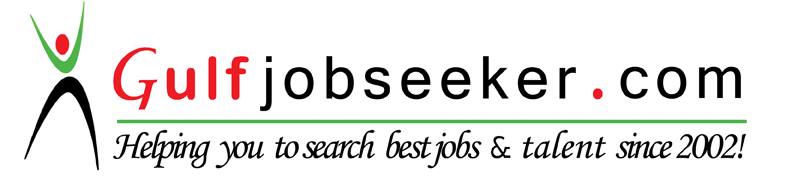 Contact HR Consultant for CV No: 341785E-mail: response@gulfjobseekers.comWebsite: http://www.gulfjobseeker.com/employer/cvdatabasepaid.phpProfileMulti-lingual person willing to go the extra mile to provide exceptional customer service. Dynamic person who Seeks new challenges and opportunities for professional growth and advancement. Brings knowledge of exceptional customer service and willingness to work a flexible schedule.(Visa Status – 90 days visit visa (tourist), 27/01/2017 to 20/04/2017 )Knowledge BaseEducation and TrainingProfessional Diploma: Aviation, Hospitality and Travel management, 2015Frankfinn Institute of Airhostess Training – Bangalore, Karnataka, IndiaCoursework in Aviation, Hospitality and Tourism ManagementInternational Studies courseworkCoursework in Travel and TourismProfessional Training in Customer serviceCertificationsSuccessfully completed short term Advanced English course from Inlingua.ICM certificateFrankfinn  institute certificateGalileo certificate(UDAAN) customer service programme certificate)High School : Commerce,2014Maharishi vidya mandir – Hosur, Tamil Nadu, IndiaRelevant AchievementsPresented projects and assignments to group of trainers.Worked independently and as part of a team to achieve goals given by trainers.Have qualified in Galileo and Fidelio software.Work Experience ORDO Infotech services pvt.ltd – Business Development ExecutiveIn this role I worked with our clients as their most preferred partner and our capabilities enable them to overcome business challenges, anticipate and manage change and propel their enterprise forward. Deal directly with customers either by telephone, electronically or face to face.Handle and resolve customer complaints.Organize workflow to meet customer timeframes. Prepare and distribute customer activity reports. Communicate and coordinate with internal departments. Follow up on customer interactions. I was working for pre-sales team, doing B2B for the product we have designed and launched.I am well equipped partner with all our clients and help them to focus on their utmost required activity and trying to maximize their performances.Experience – 2 years, 7 months of experience as Business development executiveKey responsibilities handledMake daily work plan to ensure the quality services.Manage and listen the issue of customer.Responsible to handle the queries in a calm way.Manage conflicts, disputes and challenging situations.To Insure the satisfaction of customers.LanguagesBilingual Hindi / EnglishBengali / Tamil (spoken only)ActivitiesRiding BikesPlaying CricketSocial NetworkingHobbies : Video gaming, Playing Cricket, DancingSkillsPatiencePositive attitudePeople orientedProblem solvingOrganized and focusedAdaptability – Ability to work under pressureDeclaration I hereby declare that the above given information are true to the best of my knowledge.Safety-orientedIn-flight virtual office backgroundEnergetic work attitudeSkilled multi-taskerSuperior communication skillsAdaptableTeam playerOrganized